L’école d’autrefois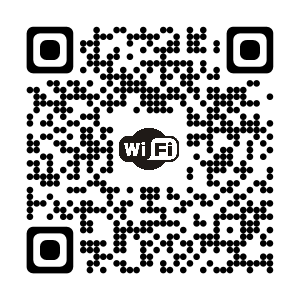 L’école d’autrefoisL’école d’autrefoisL’école d’autrefoisL’école d’autrefoisL’école d’autrefoisL’école d’autrefoisL’école d’autrefoisL’école d’autrefoisL’école d’autrefoisL’école d’autrefoisL’école d’autrefoisL’école d’autrefoisL’école d’autrefoisL’école d’autrefoisL’école d’autrefoisL’école d’autrefoisL’école d’autrefoisL’école d’autrefoisL’école d’autrefois